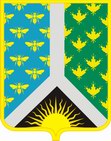 Кемеровская областьНовокузнецкий муниципальный районАдминистрация Новокузнецкого муниципального районаПОСТАНОВЛЕНИЕот 26.11.2019  № 228г. НовокузнецкОб утверждении Порядка реализации мероприятий по организации профессионального обучения и дополнительного профессионального образования лиц предпенсионного возраста в рамках федерального проекта «Старшее поколение» национального проекта «Демография»  на территории Новокузнецкого муниципального районаВ   соответствии  с  постановлениями  Коллегии Администрации Кемеровской области от 25.10.2013 № 467 «Об утверждении государственной программы Кемеровской области -Кузбасса  «Содействие  занятости  населения  Кузбасса»  на  2014-2024 годы»,  от  14.02.2012 № 25 «Об утверждении Положения о порядке финансирования и расходования средств областного бюджета на  реализацию мероприятий  по  содействию  занятости  населения»,  от 05.03.2019 № 136 «Об утверждении Порядка реализации мероприятий по организации профессионального обучения и дополнительного профессионального образования лиц предпенсионного возраста в рамках федерального проекта «Старшее поколение» национального проекта «Демография», руководствуясь статьей 40 Устава муниципального образования «Новокузнецкий муниципальный район»:           1. Утвердить Порядок реализации мероприятий по организации профессионального обучения и дополнительного профессионального образования лиц предпенсионного возраста в рамках федерального проекта «Старшее поколение» национального проекта «Демография» на территории Новокузнецкого муниципального района согласно приложению к настоящему постановлению.         2. Признать утратившим силу с 01.10.2019 постановление администрации Новокузнецкого муниципального района от 13.09.2019 № 170 «Об утверждении Порядка реализации мероприятий по организации профессионального обучения и дополнительного профессионального образования лиц предпенсионного возраста в рамках федерального проекта «Старшее поколение» национального проекта «Демография».  	         3. Определить уполномоченными органами по организации профессионального обучения и дополнительного профессионального образования лиц предпенсионного возраста, работающих в подведомственных муниципальных учреждениях и предприятиях Новокузнецкого         муниципального         района        (далее  –  уполномоченный орган): управление образования администрации Новокузнецкого муниципального района, комитет по культуре и национальной политике администрации Новокузнецкого муниципального района, комитет по социальной политике администрации Новокузнецкого муниципального района, комитет по жилищно-коммунальному хозяйству администрации Новокузнецкого муниципального района.         4. Определить администрацию Новокузнецкого муниципального района (далее – администрация) органом, осуществляющим взаимодействие с департаментом труда и занятости населения Кемеровской области (далее – департамент) и осуществляющим финансирование профессионального обучения и дополнительного профессионального образования лиц предпенсионного возраста, являющихся работниками муниципальных учреждений и предприятий».         5. Опубликовать настоящее постановление в Новокузнецкой районной газете «Сельские вести» и разместить на официальном сайте муниципального образования «Новокузнецкий муниципальный район» www.admnkr.ru в информационно-телекоммуникационной сети «Интернет».6.  Настоящее постановление вступает в силу со дня, следующего за днем его официального опубликования, и распространяет свое действие на правоотношения, возникшие с 01.10.2019.7. Контроль за исполнением настоящего постановления возложить на  заместителя  главы  Новокузнецкого муниципального района по  социальным вопросам Л.В. Калугину.Глава Новокузнецкогомуниципального района                                                                                               А.В. ШарнинПриложение к постановлению администрацииНовокузнецкого муниципального районаот 26.11.2019  № 228                                                                        Порядокреализации мероприятий по организации профессионального обучения и  дополнительного профессионального образования лиц предпенсионного возраста в рамках федерального проекта «Старшее поколение» национального проекта «Демография» на территории Новокузнецкого муниципального района                                                 1. Общие положения1.1. Настоящий Порядок реализации мероприятий по организации профессионального обучения и дополнительного профессионального образования (далее – Порядок) определяет механизм реализации и условия финансирования мероприятий по организации профессионального обучения и дополнительного профессионального образования лиц предпенсионного возраста в рамках федерального проекта «Старшее поколение» национального проекта «Демография».1.2. Настоящий Порядок разработан в соответствии с: Законом Российской  Федерации  от 19.04.1991 № 1032-1 «О занятости  населения в Российской Федерации»; постановлением Правительства Российской Федерации от 15.04.2014 № 298 «Об утверждении государственной программы Российской Федерации «Содействие занятости населения»; постановлением Коллегии Администрации Кемеровской области от 25.10.2013 № 467 «Об утверждении государственной программы Кемеровской области - Кузбасса «Содействие занятости населения Кузбасса» на 2014-2024 годы»;постановлением Коллегии Администрации Кемеровской области от 14.02.2012 № 25 «Об утверждении Положения о порядке финансирования и расходования средств областного бюджета на реализацию мероприятий по содействию занятости населения»; постановлением Коллегии Администрации Кемеровской области от 05.03.2019 № 136 «Об утверждении Порядка реализации мероприятий по организации профессионального обучения и дополнительного профессионального образования лиц предпенсионного возраста в рамках федерального проекта «Старшее поколение» национального проекта «Демография».1.3. Профессиональное обучение организуется для лиц предпенсионного возраста. К лицам предпенсионного возраста относятся граждане в течение пяти лет до наступления возраста, дающего право на страховую пенсию по старости, в том числе назначаемую досрочно.         1.4. Профессиональное обучение и дополнительное профессиональное образование (далее – профессиональное обучение) лиц предпенсионного возраста осуществляется в целях поддержки их занятости в части обеспечения конкурентоспособности на рынке труда.Профессиональное обучение направлено на создание экономических и  социальных условий, обеспечивающих недопущение дискриминации лиц предпенсионного возраста, и будет способствовать продолжению трудовой деятельности как на прежних рабочих местах, так и на новых рабочих местах в соответствии с их пожеланиями, профессиональными навыками и физическими возможностями.1.5. Профессиональное обучение организуется по востребованным в экономике профессиям (специальностям, навыкам и компетенциям).1.6. Мероприятия по профессиональному обучению могут быть организованы для работников, состоящих в трудовых отношениях с работодателем (далее - работники).1.7. Профессиональное обучение осуществляется в образовательных организациях и организациях, осуществляющих обучение, имеющих лицензию на осуществление образовательной деятельности и включенных в реестр образовательных организаций для профессионального обучения и дополнительного профессионального образования лиц предпенсионного возраста (далее – реестр).1.8. Реестр формируется департаментом.1.9. Продолжительность профессионального обучения определяется в зависимости от требований работодателей, содержания образовательных программ и составляет не более трех месяцев (от шестнадцати до пятисот часов). 1.10. Вид и форма профессионального обучения определяются в зависимости от требований работодателей и лиц предпенсионного возраста. 1.11. Повторное направление на профессиональное обучение одного человека в рамках федерального проекта «Старшее поколение» национального проекта «Демография» не допускается. 1.12. Обучение должно быть завершено до наступления у гражданина возраста, дающего право на страховую пенсию по старости, в том числе назначаемую досрочно.  Сведения о факте назначения пенсии государственное казенное учреждение Центр занятости населения города Новокузнецка (далее - ЦЗН г. Новокузнецка) получает  из  Управления пенсионного фонда  Российской Федерации в Новокузнецком районе Кемеровской области в электронной форме с использованием системы межведомственного электронного взаимодействия, либо предоставляются гражданами лично.  1.13. Организация и проведение профессионального обучения осуществляются для работников - на принципах социального партнерства на основании договора о совместной деятельности   по  организации профессионального  обучения работников предпенсионного возраста,  заключенного   между    ЦЗН г. Новокузнецка, и работодателем (муниципальные учреждения и предприятия) (далее - договор о совместной деятельности), договора на организацию профессионального обучения, заключенного между администрацией, работодателем и образовательной организацией..2. Последовательность действий по реализации мероприятийпо профессиональному обучению работников         2.1. Администрация:         2.1.1. Подает в департамент заявку на выделение межбюджетного трансферта.         2.1.2. Предоставляет в департамент согласованную с ЦЗН г. Новокузнецка установленную отчетную информацию о реализации мероприятий.         2.1.3. Контролирует целевое и эффективное использование средств, выделенных на реализацию мероприятий по профессиональному обучению работников.         2.2. Уполномоченный орган:         2.2.1. Информирует работодателей об условиях реализации мероприятий по профессиональному обучению работников, а также о порядке и условиях их финансирования. Предлагает работодателям проект договора о совместной деятельности, форму которого разрабатывает департамент.         2.2.2. Организует и проводит с работодателями совещания, семинары, круглые столы по вопросам реализации мероприятий по профессиональному обучению работников.         2.2.3. Ведет прием, учет и контроль документов, предоставляемых работодателями в соответствии с условиями договора о совместной деятельности.         2.2.4. Предоставляет в администрацию установленную отчетную информацию о реализации мероприятия.         2.2.5. Осуществляет контроль за исполнением условий договора и целевым использованием средств.         2.3. Работодатели:      		2.3.1. В целях получения средств на профессиональное обучение работников обращаются в ЦЗН г. Новокузнецка с заявкой согласно приложению № 1 к настоящему Порядку.2.3.2. К заявке прилагаются следующие документы:обязательство о создании условий для освобождения работников от исполнения служебных обязанностей (полное или частичное) на время прохождения профессионального обучения;копия приказа (распоряжения), подтверждающего проведение мероприятий по высвобождению работников, - в случае организации профессионального обучения работников, находящихся под риском увольнения;поименный список работников, предполагаемых к направлению на профессиональное обучение, в профессионально-квалификационном разрезе с указанием профессий (образовательных программ), по которым планируется организовать профессиональное обучение, и рабочих мест, предоставляемых (сохраняемых) работодателем работникам после прохождения профессионального обучения;информация о статусе работников (относится ли гражданин к категории граждан предпенсионного возраста), на основании данных Управления пенсионного фонда   Российской Федерации в Новокузнецком районе Кемеровской области, получаемых в рамках соглашений о сотрудничестве, заключенных в электронной форме между Управлением пенсионного фонда Российской Федерации в Новокузнецком районе Кемеровской области и работодателем;расчет затрат на организацию профессионального обучения работников по каждой профессии (образовательной программе);копия лицензии на осуществление образовательной деятельности образовательной организации;копия учебного (учебно-тематического) плана на каждую образовательную программу;проект договора на организацию профессионального обучения, заключаемого между администрацией, работодателем и образовательной организацией.Все копии вышеуказанных документов должны быть заверены надлежащим образом.Работодатель вправе представить:обоснование необходимости организации профессионального обучения работников (с указанием проблем, связанных с отсутствием у работников необходимой квалификации (навыков), основных мероприятий по устранению имеющихся проблем, ожидаемых результатов после прохождения работниками профессионального обучения); копию свидетельства о государственной регистрации юридического лица;выписку из Единого государственного реестра юридических лиц, содержащую сведения об основном виде экономической деятельности в соответствии с общероссийским классификатором видов экономической деятельности, полученную не ранее чем за три месяца до дня подачи заявки в ЦЗН г. Новокузнецка.2.4. ЦЗН г. Новокузнецка осуществляет прием заявок с приложенными к ним документами от организаций на получение средств на профессиональное обучение в соответствии с подпунктами 2.3.1 и 2.3.2 настоящего Порядка. Срок рассмотрения заявок и принятия решения составляет не более пяти рабочих дней.2.5. ЦЗН г. Новокузнецка определяет размер предоставляемых средств на организацию профессионального обучения на основании заявки и документов, указанных в подпункте 2.3.2 настоящего Порядка.2.6. Средства, поступившие из областного бюджета в виде межбюджетного трансферта на организацию профессионального обучения, перечисляются образовательному учреждению из бюджета Новокузнецкого муниципального района на основании договора о совместной деятельности.2.7. Основанием для отказа в предоставлении средств на профессиональное обучение является:непредставление или представление не в полном объеме документов, предусмотренных подпунктом 2.3.2 настоящего Порядка;представление недостоверных или незаверенных копий документов, предусмотренных подпунктом 2.3.2 настоящего Порядка;несоответствие гражданина, предполагаемого к направлению на обучение, условиям пункта 1.3 настоящего Порядка;представление заявки на повторную организацию профессионального обучения работников, прошедших обучение;отсутствие курса обучения в реестре;отсутствие (недостаточность) средств на организацию профессионального обучения.2.8. Проект договора о совместной деятельности ЦЗН г. Новокузнецка направляет работодателю, который в течение трех рабочих дней со дня получения проекта договора о совместной деятельности подписывает его и представляет в ЦЗН г. Новокузнецка.2.9. Департамент  перечисляет средства на расчетный счет администрации Новокузнецкого муниципального района, в соответствии с условиями и сроками, указанными в договоре о совместной деятельности.2.10. Работодатель представляет в ЦЗН г. Новокузнецка в течение двадцати рабочих дней после завершения профессионального обучения акт о выполнении обязательств по договору о совместной деятельности и копии документов, подтверждающих исполнение условий договора о совместной деятельности (заверенные руководителем или иным уполномоченным им должностным лицом):копию договора, заключаемого на организацию профессионального обучения, заключенного между администрацией, работодателем и образовательной организацией;копии распорядительных документов о зачислении граждан в образовательную организацию на профессиональное обучение, об отчислении граждан после завершения процесса обучения;копию протокола заседания аттестационной (экзаменационной) комиссии;копии документов, подтверждающих расходы на организацию профессионального обучения (платежные поручения и другие документы);копию приказа о приеме на новое место работы, переводе на другую работу внутри организации либо копию дополнительного соглашения к трудовому договору работника о расширении перечня видов работ в связи с повышением квалификации или переподготовкой (в случае сохранения рабочего места без изменения служебных обязанностей – справка о численности граждан, сохранивших рабочие места).3. Финансирование мероприятий по организациипрофессионального обучения3.1. Финансирование мероприятий по организации профессионального обучения, предусмотренных настоящим Порядком, осуществляется за счет средств, поступивших из областного бюджета в виде межбюджетного трансферта на организацию профессионального обучения (далее – межбюджетный трансферт), в бюджет Новокузнецкого муниципального района. 3.2. Финансирование мероприятий осуществляется для работников - в виде предоставления средств бюджета Новокузнецкого муниципального района  на организацию профессионального обучения. Финансовые средства носят целевой характер и не могут быть использованы на другие цели.3.3. Затраты на организацию профессионального обучения могут включать стоимость профессионального обучения (в размере расходов, предусмотренных сметой затрат, стоимость полного курса обучения одного человека - не более 68 500 рублей).4. Предоставление  межбюджетных трансфертов бюджетумуниципального образования «Новокузнецкий муниципальный район»4.1. Межбюджетные трансферты бюджету муниципального образования «Новокузнецкий муниципальный район» предоставляются на реализацию мероприятий по организации профессионального обучения лиц предпенсионного возраста.4.2. Предоставление межбюджетных трансфертов осуществляется  департаментом.4.3. Распределение межбюджетных трансфертов бюджету муниципального образования «Новокузнецкий муниципальный район» на реализацию мероприятий по организации профессионального обучения лиц предпенсионного возраста утверждается законом Кемеровской области об областном бюджете на соответствующий финансовый год (далее – Закон об областном бюджете).4.4. Межбюджетный трансферт предоставляется на основании соглашения, заключенного департаментом и администрацией Новокузнецкого муниципального района в форме электронного документа посредством государственной интегрированной информационной системы управления общественными финансами «Электронный бюджет».4.5. Общий  объем межбюджетного трансферта определяется исходя из   заявки администрации (приложение № 2 к настоящему Порядку), и численности лиц предпенсионного возраста, направляемых на профессиональное обучение.4.6. Изменение объема межбюджетного трансферта муниципальному образованию может осуществляться при представлении заявки на дополнительное финансирование или заявки об отказе от утвержденной суммы межбюджетного трансферта.  Окончательный срок подачи заявок – не позднее 1 августа текущего года.4.7. В случае неиспользования (неполного использования) межбюджетного трансферта  неиспользованные остатки бюджетных средств подлежат возврату в  областной бюджет в  порядке, установленном действующими нормативными правовыми документами.5. Учет и отчетность 5.1. Администрация:5.1.2. Ежемесячно в срок до 6-го числа месяца, следующего за отчетным  месяцем, представляет в департамент отчет об осуществлении расходов консолидированного бюджета, источником финансового обеспечения которых являются средства областного бюджета,   согласно    приложению  № 3    к   настоящему   Порядку,   согласованный с   ЦЗН г. Новокузнецка.5.1.3.  Ежемесячно в  срок до 3-го числа месяца, следующего за отчетным месяцем, представляет в департамент отчет главного администратора доходов бюджета от предоставления межбюджетного трансферта о произведенных им расходах, источником финансового обеспечения которых является иной межбюджетный трансферт, имеющий целевое назначение, согласно приложению № 4 к настоящему Порядку, согласованный с финансовым органом муниципального образования «Новокузнецкий муниципальный район». 6. Заключительные положения6.1. Средства на реализацию мероприятий по организации профессионального обучения лиц предпенсионного возраста носят целевой характер и не могут быть использованы на другие цели.6.2. Администрация и уполномоченные органы несут ответственность за целевое использование бюджетных средств, выделенных на реализацию мероприятий по организации профессионального обучения лиц предпенсионного возраста, в соответствии с законодательством Российской Федерации и Кемеровской области.6.3. Контроль за исполнением настоящего Порядка, целевым и эффективным использованием средств осуществляется администрацией путем проведения проверки полноты и достоверности документов.6.4. На уполномоченные органы и работодателя возлагается ответственность за достоверность представляемых сведений. 6.5. Средства, перечисленные из бюджета Новокузнецкого муниципального района, возвращаются в полном объеме в случае:нецелевого использования; расторжения с работником трудового договора по инициативе работодателя или работника либо по соглашению сторон до момента завершения им полного курса профессионального обучения, предусмотренного договором;досрочного прекращения профессионального обучения работником по неуважительным причинам (неуспеваемость, нерегулярное посещение занятий, неусвоение программы, самовольное прекращение обучения);предоставления образовательной организацией образовательных услуг не в полном объеме, некачественных образовательных услуг, невыдачи документа об окончании обучения;отказа по инициативе работодателя работнику в предоставлении (сохранении) рабочего места после успешного завершения профессионального обучения.6.6. В случае нарушения образовательной организацией условий, установленных договором на организацию профессионального обучения, администрация в течении семи рабочих дней со дня обнаружения факта нарушения направляет письменное требование образовательной организации о возврате средств в бюджет Новокузнецкого муниципального района.6.7. Образовательная организация в течение пятнадцати рабочих дней со дня получения письменного требования обязана вернуть сумму полученных финансовых средств в бюджет Новокузнецкого муниципального района в соответствии с реквизитами, указанными в требовании.6.8. В случае невозвращения образовательной организацией средств администрация принимает меры по их возврату в судебном порядке.6.9. Споры между сторонами, возникающие при исполнении, изменении или расторжении договоров, решаются путем переговоров, а в случае недостижения согласия рассматриваются в соответствии с действующим законодательством Российской Федерации.Заместитель главы Новокузнецкого муниципального районапо социальным вопросам                                                                                            Л.В. КалугинаПриложение № 1к Порядку реализации мероприятийпо организации профессиональногообучения и дополнительногопрофессионального образованиялиц предпенсионного возраста в рамках федерального проекта «Старшее поколение»национального проекта «Демография» Директору ГКУ ЦЗН _________________________                                          от _________________________________________                                                                         (наименование юридического лица)ЗАЯВКА № ___на предоставление финансовых средств на реализацию мероприятийпо организации профессионального обучения и дополнительного профессионального образования работников предпенсионного возрастапо профессии (специальности, курсу обучения)______________________________________________________________________________________________________________________В  соответствии  с  Порядком  реализации  мероприятий  по  организации профессионального обучения  лиц предпенсионного возраста прошу предоставить финансовые средства на организацию профессионального обучения и дополнительного профессионального образования работников.К настоящей заявке прилагаются:1. ___________________________________________________________2. ___________________________________________________________3. ___________________________________________________________4. ___________________________________________________________5. ___________________________________________________________6. ___________________________________________________________7. ___________________________________________________________8. ___________________________________________________________Дата заполнения заявки «___»__________ 20__ г.Руководитель организации _______________________      ________________                                                            Ф.И.О.                              Подпись                                                                                        МПГлавный бухгалтер             ________________________     ________________                                                            Ф.И.О.                             ПодписьЗаявка муниципального образования: ______________________________________________на выделение межбюджетного трансферта на реализацию мероприятия по организации профессионального обучения лиц предпенсионного возраста                            Приложение № 3к Порядку реализации мероприятий поорганизации профессионального обучения и дополнительного профессионального образования лиц предпенсионного возраста в рамках федерального проекта «Старшее поколение» национального проекта «Демография»                                                                                                ОТЧЕТоб осуществлении расходов консолидированного бюджета, источником финансового обеспечения которых являются средства областного бюджета, предоставленные  на реализацию мероприятия по организации профессионального обучения лиц предпенсионного возраста,  по___________________________________________________________________________(муниципальное образование, орган местного самоуправления Новокузнецкого муниципального района)по состоянию на _____________20___ г.Руководитель    ____________________________ 						   ____________________                                                              (уполномоченное лицо) 	(подпись)					 				Ф.И.О.Главный бухгалтер  ________________________ 						 ______________________(уполномоченное лицо)   	(подпись)									Ф.И.О.                                                                                                                                                                   Приложение № 4                   к Порядку реализации мероприятий по                   организации профессионального обучения                    и дополнительного профессионального                   образования лиц предпенсионного возраста                    в рамках федерального проекта «Старшее                    поколение» национального проекта                    «Демография»Отчетглавного администратора доходов бюджета от предоставления межбюджетного трансферта (МБТ) о произведенных им расходах, источником финансового обеспечения которых являетсямежбюджетный трансферт, имеющий целевое назначение, на _____________20    г.							                                                                                                                         (в рублях)Руководитель    ____________________________ 						   ____________________                                                              (уполномоченное лицо) 	(подпись)					 				Ф.И.О.Главный бухгалтер  ________________________ 						 ______________________(уполномоченное лицо)   	(подпись)									Ф.И.О.                                                                                                                                                               Сведения о работодателеСведения о работодателеПолное наименование организации (в соответствии со свидетельством о внесении записи в ЕГРИЛ, ЕГРЮП)ИННЮридический адресАдрес фактического места нахожденияПочтовый адрес (с почтовым индексом)Телефон, факс (с кодом населенного пункта)Электронная почтаКонтактные данные (должность, Ф.И.О., телефон)Наименование мероприятияПериод участия(с указанием начала и окончания мероприятия)Численность участников мероприятия, чел.Расчетный объем затрат,тыс. руб.Профессиональное обучение, дополнительное профессиональное образованиеПриложение  № 2к Порядку реализации мероприятий по организации профессионального обучения и дополнительного профессионального образования лиц предпенсионного возраста в рамках федерального проекта «Старшее поколение» национального проекта «Демография»      УтверждаюПриложение  № 2к Порядку реализации мероприятий по организации профессионального обучения и дополнительного профессионального образования лиц предпенсионного возраста в рамках федерального проекта «Старшее поколение» национального проекта «Демография»      Утверждаюглава муниципального образованияглава муниципального образования____________________________                                         ____________________________                                         «_____»______________20____ г.«_____»______________20____ г.Наименование муниципального образованияЧисленность лиц предпенсионного возраста (чел.)Объем межбюджетного трансферта (руб.)№НаименованиеПоступило средств на реализацию мероприятия мероприятия по организации профессионального обучения лиц предпенсионного возраста (руб.)Поступило средств на реализацию мероприятия мероприятия по организации профессионального обучения лиц предпенсионного возраста (руб.)Поступило средств на реализацию мероприятия мероприятия по организации профессионального обучения лиц предпенсионного возраста (руб.)Произведено расходов (кассовые расходы) ( руб.)Произведено расходов (кассовые расходы) ( руб.)Произведено расходов (кассовые расходы) ( руб.)Остаток неиспользованных средств на конец отчетного периода (руб.)Остаток неиспользованных средств на конец отчетного периода (руб.)Остаток неиспользованных средств на конец отчетного периода (руб.)№НаименованиеВсегоВ том числеВ том числеВсегоВ том числеВ том числеВсегоВ том числеВ том числе№НаименованиеВсегоФедеральный бюджетОбластной бюджетВсегоФедеральный бюджетОбластной бюджетВсегоФедеральный бюджетОбластной бюджет12345678910111Организация профессионального обучения лиц предпенсионного возрастаиз них по КБК:12345678910111.11.2Код администратора доходов бюджета от предоставления МБТКод доходов по БК муниципального бюджетаКод целиКод главыКод по бюджетной классификации расходов бюджета, предоставляющего МБТ (КБК)Остаток на начало отчетного периодаОстаток на начало отчетного периодаОстаток на начало отчетного периодаОстаток на начало отчетного периодаПоступило денежных средствПоступило денежных средствПоступило денежных средствПоступило денежных средствКассовые расходыКассовые расходыКассовые расходыКассовые расходыОстаток на конец отчетного периодаОстаток на конец отчетного периодаОстаток на конец отчетного периодаОстаток на конец отчетного периодаКод администратора доходов бюджета от предоставления МБТКод доходов по БК муниципального бюджетаКод целиКод главыКод по бюджетной классификации расходов бюджета, предоставляющего МБТ (КБК)ВсегоВ том числе за счет средствВ том числе за счет средствВ том числе за счет средствВсегоВ том числе за счет средствВ том числе за счет средствВ том числе за счет средствВсегоВ том числе за счет средствВ том числе за счет средствВ том числе за счет средствв том числе за счет средствв том числе за счет средствв том числе за счет средстввсе-гов том числе за счет средствв том числе за счет средствв том числе за счет средствКод администратора доходов бюджета от предоставления МБТКод доходов по БК муниципального бюджетаКод целиКод главыКод по бюджетной классификации расходов бюджета, предоставляющего МБТ (КБК)ВсегоОбластного бюджетаФедерального бюджетаБюджета муниципального образованияВсегоОбластного бюджетаФедерального бюджетаБюджета муниципального образованияВсегоОбластного бюджетаФедерального бюджетаБюджета муниципального образованияобласт-ного бюд-жетафеде-раль-ного бюд-жетабюдже-та му-ници-паль-ного образо-ваниявсе-гообласт-ного бюд-жетафеде-раль-ного бюд-жетабюдже-та му-ници-паль-ного образо-вания123456789101112131415161719202122232425202…150и т.д.Итого202...150ХХХ219…150ХХХХХХХХХХХи т.д.Итого 219...150ХХХХХХХХХХХХХХКод администратора доходов бюджета от предоставления МБТКод доходов по БК муниципального бюджетаКод целиКод главыКод по бюджетной классификации расходовбюджета, предоставляющего МБТ (КБК)Восстановлено остатков МБТ прошлых летВосстановлено остатков МБТ прошлых летВосстановлено остатков МБТ прошлых летВосстановлено остатков МБТ прошлых летОстаток на конец отчетного периодаОстаток на конец отчетного периодаОстаток на конец отчетного периодаОстаток на конец отчетного периодаКод администратора доходов бюджета от предоставления МБТКод доходов по БК муниципального бюджетаКод целиКод главыКод по бюджетной классификации расходовбюджета, предоставляющего МБТ (КБК)ВсегоВ том числе за счет средствВ том числе за счет средствВ том числе за счет средствВсегоВ том числе за счет средствВ том числе за счет средствВ том числе за счет средствКод администратора доходов бюджета от предоставления МБТКод доходов по БК муниципального бюджетаКод целиКод главыКод по бюджетной классификации расходовбюджета, предоставляющего МБТ (КБК)ВсегоОбластного бюджетаФедерального бюджетаБюджета муниципального образованияВсегоОбластного бюджетаФедерального бюджетаБюджета муниципального образования18192021222324252627282930202…150ХХХи т.д.Итого202…150219…150ХХХХи т.д.Итого219…150ХХХХХХХ